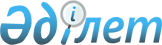 2015 жылға халықтың нысаналы топтарға жататын адамдардың қосымша тізбесін белгілеу туралы
					
			Күшін жойған
			
			
		
					Оңтүстік Қазақстан облысы Шардара ауданы әкімдігінің 2015 жылғы 26 қаңтардағы № 32 қаулысы. Оңтүстік Қазақстан облысының Әділет департаментінде 2015 жылғы 20 ақпанда № 3046 болып тіркелді. Қолданылу мерзімінің аяқталуына байланысты күші жойылды - (Оңтүстік Қазақстан облысы Шардара ауданы әкімі аппаратының 2016 жылғы 6 қаңтардағы № 03-32 хатымен)      Ескерту. Қолданылу мерзімінің аяқталуына байланысты күші жойылды - (Оңтүстік Қазақстан облысы Шардара ауданы әкімі аппаратының 06.01.2016 № 03-32 хатымен).

      «Қазақстан Республикасындағы жергілікті мемлекеттік басқару және өзін-өзі басқару туралы» Қазақстан Республикасының 2001 жылғы 23 қаңтардағы Заңының 31 бабының 2 тармағына және «Халықты жұмыспен қамту туралы» Қазақстан Республикасының 2001 жылғы 23 қаңтардағы Заңының 5 бабының 2 тармағына сәйкес, Шардара ауданының әкімдігі ҚАУЛЫ ЕТЕДІ:



      1. 2015 жылға нысаналы топтарға жататын адамдардың қосымша тізбесі төмендегідей белгіленсін:

      1) зейнеткерлік жасқа жеткенге дейін 50 жастан асқан адамдар;

      2) 21 мен 29 жас аралығындағы жастар;

      3) ауылдық жерлерде тұратын әйелдер.



      2. Осы қаулының орындалуын бақылау аудан әкімінің орынбасары Т.Байтұрғановқа жүктелсін.



      3. Осы қаулы алғашқы ресми жарияланған күнінен бастап қолданысқа енгiзiледi.      Аудан әкімі                                К.Айтуреев
					© 2012. Қазақстан Республикасы Әділет министрлігінің «Қазақстан Республикасының Заңнама және құқықтық ақпарат институты» ШЖҚ РМК
				